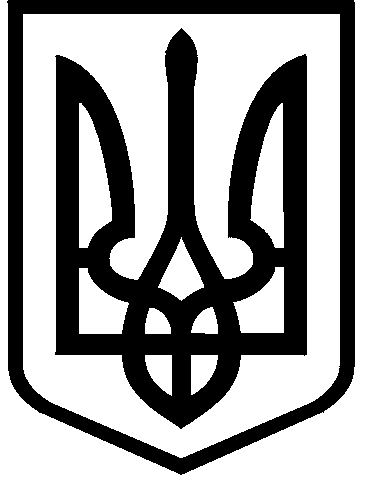 КИЇВСЬКА МІСЬКА РАДАVIII СКЛИКАННЯПОСТІЙНА КОМІСІЯ З ПИТАНЬ ЕКОЛОГІЧНОЇ ПОЛІТИКИ. Київ, вул. Хрещатик, 36  к.1005/1                                       	           тел.:(044)202-70-76, тел./факс:(044)202-72-31 ____________№____________________Директору Департаменту міського благоустрою та збереження природного середовищаФіщуку А.В.Заступнику директора Департаменту міського благоустрою та збереження природного середовища – начальнику управління екології та природних ресурсів Мальованому А.М.Директору Департаменту земельних ресурсівПоліщуку О.Г. Директору Департаменту містобудування та архітектуриСвистунову О.В.Генеральному директору ККО «Київзеленбуд»Наконечному М.В.Генеральному директору КП «Плесо»Пікалову Д.О.Директору КП «Київський центр розвитку міського середовища»Півнєву Д.С.Депутату Київської міської радиМіщенку О.Г.Депутату Київської міської радиДідовцю Ю.ВДепутату Київської міської радиКримчаку С.О.Депутату Київської міської радиБохняку В.Я.Депутату Київської міської радиБогатову К.В.Депутату Київської міської радиМихайленку В.О.Депутату Київської міської радиБродському О.Я.Депутату Київської міської радиСагайдаку І.В.Депутату Київської міської радиПриходько Н.І.Депутату Київської міської радиНегричу М.М.Депутату Київської міської радиСтаровойту В.М.Депутату Київської міської радиОнуфрійчуку В.М.Депутату Київської міської радиГуманенко В.Л.Депутату Київської міської радиСиротюку Ю.М.Депутату Київської міської радиМарченку Р.В.Директору КП «Святошинське ЛПГ»Миколенку О.М.Директору КП «ЛПГ «Конча-Заспа»Боярчуку В.Б.Директору НПП «Голосіївський»Дроботу Б.В.Директору парку культури ім. РильськогоЛисенко Л.О.ФАКСОГРАМАШановні колеги, запрошую Вас взяти участь у розширеному засіданні постійної комісії Київради з питань екологічної політики, яке відбудеться 25.01.2017 (у середу) о 14.00 год. в залі засідань Київради на 5-у поверсі (м. Київ, вул. Хрещатик, 36, Київська міська рада, к. 514).	                 ПОРЯДОК ДЕННИЙ:Голова постійної комісії				      			Костянтин ЯловийРозгляд інформації Департаменту земельних ресурсів, Департаменту містобудування та архітектури, а також Департаменту міського благоустрою та збереження природного середовища про заходи, вжиті по результатам опрацювання електронної петиції від 10.02.2016 №08/КО-1342 (п) щодо введення мораторію на забудову території, прилеглої до меж НПП «Голосіївський», у т.ч.:1) по суті пропозицій щодо конкретних заходів, яких потрібно вжити для встановлення буферної зони навколо НПП «Голосіївський»;2) по суті покрокового плану заходів з вирішення питання встановлення буферної зони навколо НПП «Голосіївський».Розгляд інформації землекористувачів територій, що входять до складу НПП «Голосіївський» – парку культури та відпочинку ім. М. Рильського, КП «Святошинське лісопаркове господарство» та КП «Лісопаркове господарство «Конча-Заспа» про заходи, вжиті для винесення в натуру меж власних територій.Доп. Поліщук О.Г., Свистунов О.В., Фіщук А.В., Мальований А.М., Дробот Б.В., Лисенко Л.О., Миколенко О.М., Боярчук В.Б.Розгляд проекту рішення Київради «Про надання статусу скверу земельній ділянці, що розташована на перетині проспектів Правди та Свободи, біля ТЦ "Орнамент" в Подільському районі м. Києва».Доручення заступника міського голови – секретаря Київради Прокопіва В.В. від 05.12.16 № 08/231-4800/ПР.Доп. Дідовець Ю.В., Поліщук О.Г., Наконечний М.В.Розгляд проекту рішення Київради «Про створення парку відпочинку на земельній ділянці в межах захисної смуги озера Лебедине в мікрорайоні № 6-А житлового масиву Позняки у Дарницькому районі м. Києва».Доручення заступника міського голови – секретаря Київради Прокопіва В.В. від 26.09.16 № 08/231-3954/ПР.Доп. Кримчак С.О., Поліщук О.Г., Мальований А.М., Наконечний М.В., Пікалов Д.О.Розгляд проекту рішення Київради «Про створення парку відпочинку "Почайна" на земельній ділянці орієнтовною площею 10, 10 га, що розташована вздовж річки Почайна до затоки Вовковата між проспектом Степана Бандери та вулицею Електриків в Оболонському районі м. Києва».Доручення заступника міського голови – секретаря Київради Прокопіва В.В. від 06.12.16 № 08/231-4824/ПР.Доп. Богатов К.В., Поліщук О.Г., Мальований А.М., Наконечний М.В., Пікалов Д.О., Півнєв Д.С.Розгляд проекту рішення Київради «Про створення парку відпочинку на вул. Богатирській (на північ від затоки Верблюд) в Оболонському районі м. Києва».Доручення заступника міського голови – секретаря Київради Прокопіва В.В. від 23.11.16 № 08/231-4980/ПР.Доп. Михайленко В.О., Поліщук О.Г., Наконечний М.В., Пікалов Д.О.Розгляд проекту рішення Київради «Про надання статусу скверу земельній ділянці за адресою вул. Малишка, 19 загальною площею 0.35 га в Дніпровському районі м. Києва».Доручення заступника міського голови – секретаря Київради Прокопіва В.В. від 14.12.16 № 08/231-4928/ПР.Доп. Новіков О.О., Поліщук О.Г., Наконечний М.В.Розгляд проекту рішення Київради «Про надання статусу скверу земельній ділянці на просп. Героїв Сталінграда, 49-в в Оболонському районі м. Києва».Доручення заступника міського голови – секретаря Київради Прокопіва В.В. від 15.12.16 № 08/231-4979/ПР.Доп. Михайленко В.О., Поліщук О.Г., Наконечний М.В.Розгляд проекту рішення Київради «Про надання статусу скверу земельній ділянці, що розташована біля будинків № 2-б, № 2-в та № 2-г на вул. Північній в Оболонському районі м. Києва».Доручення заступника міського голови – секретаря Київради Прокопіва В.В. від 15.12.16 № 08/231-4978/ПР.Доп. Михайленко В.О., Поліщук О.Г., Наконечний М.В.Розгляд проекту рішення Київради «Про надання статусу скверу земельній ділянці на площі Оболоській, 6 в Оболонському районі м. Києва».Доручення заступника міського голови – секретаря Київради Прокопіва В.В. від 15.12.16 № 08/231-4977/ПР.Доп. Михайленко В.О., Поліщук О.Г., Наконечний М.В.Розгляд проекту рішення Київради «Про надання статусу скверу земельній ділянці, що розташована між будинками по вул. Щусєва № 8, 10а, 12а та будинками по вул. Ак. Грекова № 18, 18а, 22, 22а Шевченківського району м. Києва».Доручення заступника міського голови – секретаря Київради Прокопіва В.В. від 16.12.16 № 08/231-4982/ПР.Доп. Бродський О.Я., Поліщук О.Г., Наконечний М.В.Розгляд проекту рішення Київради «Про надання статусу скверу земельній ділянці, що розташована на вул. Машинобудівній, 25-а у Солом'янському районі м. Києва».Доручення заступника міського голови – секретаря Київради Прокопіва В.В. від 19.12.16 № 08/231-4859/ПР.Доп. Пилипенко С.О., Поліщук О.Г., Наконечний М.В.Розгляд проекту рішення Київради «Про надання статусу скверу земельній ділянці розташованій біля будинку 18 на вул. Академіка Єфремова у Святошинському районі м. Києва».Доручення заступника міського голови – секретаря Київради Прокопіва В.В. від 22.12.16 № 08/231-5057/ПР.Доп. Сагайдак І.В., Поліщук О.Г., Наконечний М.В.Розгляд проекту рішення Київради «Про надання статусу скверу земельній ділянці на вул. Академіка Заболотного, 94 у Голосіївському районі м. Києва».Доручення заступника міського голови – секретаря Київради Прокопіва В.В. від 22.12.16 № 08/231-5056/ПР.Доп. Мірошниченко І.М., Поліщук О.Г., Наконечний М.В.Розгляд проекту рішення Київради «Про надання статусу скверу земельній ділянці, що розташована на вулиці Гришка, 6-8 у Дарницькому районі м. Києва».Доручення заступника міського голови – секретаря Київради Прокопіва В.В. від 22.12.16 № 08/231-5055/ПР.Доп. Мірошниченко І.М., Поліщук О.Г., Наконечний М.В.Розгляд проекту рішення Київради «Про надання статусу скверу земельній ділянці на вул. Героїв Дніпра, 20, 20а, 20б, 20в, 22а в Оболонському районі міста Києва».Доручення заступника міського голови – секретаря Київради Прокопіва В.В. від 26.12.16 № 08/231-5075/ПР.Доп. Приходько Н.І., Поліщук О.Г., Наконечний М.В.Розгляд проекту рішення Київради «Про надання статусу скверу земельній ділянці, розташованій на вул. Городній, 12 у Солом'янському районі м. Києва».Доручення заступника міського голови – секретаря Київради Прокопіва В.В. від 28.12.16 № 08/231-5119/ПР.Доп. Негрич М.М., Поліщук О.Г., Наконечний М.В.Розгляд проекту рішення Київради «Про надання статусу скверу земельній ділянці по проспекту Оболонському, між будинками № 34-Б та № 34-Г в Оболонському районі м. Києва».Доручення заступника міського голови – секретаря Київради Прокопіва В.В. від 29.12.16 № 08/231-5126/ПР.Доп. Старовойт В.М., Поліщук О.Г., Наконечний М.В.Розгляд проекту рішення Київради «Про надання статусу скверу земельній ділянці по проспекту Оболонському, між будинками № 28-Б та № 28-В в Оболонському районі м. Києва».Доручення заступника міського голови – секретаря Київради Прокопіва В.В. від 29.12.16 № 08/231-5125/ПР.Доп. Старовойт В.М., Поліщук О.Г., Наконечний М.В.Розгляд проекту рішення Київради «Про надання статусу скверу земельній ділянці на вулиці Героїв Дніпра, між будинками № 45 та № 51 в Оболонському районі м. Києва».Доручення заступника міського голови – секретаря Київради Прокопіва В.В. від 29.12.16 № 08/231-5124/ПР.Доп. Старовойт В.М., Поліщук О.Г., Наконечний М.В.Повторний розгляд проекту рішення Київради «Про надання статусу скверу земельній ділянці, що розташована по просп. В.Маяковського, 21-Г у Деснянському районі м. Києва».Доручення заступника міського голови – секретаря Київради Прокопіва В.В. від 29.03.16 № 08/231-1515/ПР.Доп. Онуфрійчук В.М., Поліщук О.Г., Наконечний М.В.Повторний розгляд проекту рішення Київради «Про надання статусу скверу земельній ділянці біля будинків №2, №4, №6-6а та №8 по вул. Амвросія Бучми у Дніпровському районі м. Києва».Доручення заступника міського голови – секретаря Київради Прокопіва В.В. від 22.04.16 № 08/231-1959/ПР.Доп. Гуманенко В.Л., Поліщук О.Г., Наконечний М.В.Розгляд правового висновку від 28.11.16 №08/230-2661 до проекту рішення Київради «Про надання статусу скверу земельній ділянці на вул. Лариси Руденко, 1/4 у Дарницькому районі м. Києва».Доручення заступника міського голови – секретаря Київради Прокопіва В.В. від 19.10.16 № 08/231-4351/ПР.Доп. Бохняк В.Я., Поліщук О.Г., Наконечний М.В.Розгляд правового висновку від 05.12.16 №08/230-2735 до проекту рішення Київради «Про надання статусу скверу земельній ділянці біля будинку на вул. Євгенія Харченка, 41 у Дарницькому районі м. Києва».Доручення заступника міського голови – секретаря Київради Прокопіва В.В. від 19.08.16 № 08/231-3512/ПР.Доп. Сиротюк Ю.М., Поліщук О.Г., Наконечний М.В.Розгляд правового висновку від 16.12.16 №08/230-2896/1 до проекту рішення «Про створення парку відпочинку на земельній ділянці орієнтовною площею 7,54 га, що розташована між проспектом Миколи Бажана та вулицею Срібнокільська навколо озера Срібний кіл у Дарницькому районі м. Києва».Доручення заступника міського голови – секретаря Київради Прокопіва В.В. від 30.09.16 № 08/231-4052/ПР.Доп. Марченко Р.В.,  Мальований А.М., Поліщук О.Г., Наконечний М.В.Розгляд правового висновку від 28.12.16 №08/230-3010 до проекту рішення Київради «Про надання статусу скверу земельній ділянці між житловими будинками на вул. Харківське шосе, 9-13, перед будинком 11 по вул. Харківське шосе, з назвою "ім. Володимира Сосюри" у Дніпровському районі м. Києва».Доручення заступника міського голови – секретаря Київради Прокопіва В.В. від 24.10.16 № 08/231-4386/ПР.Доп. Міщенко О.Г., Поліщук О.Г., Наконечний М.В.Розгляд проекту рішення Київради «Про надання дозволу на розроблення проекту землеустрою щодо відведення земельної ділянки комунальному підприємству по утриманню зелених насаджень Шевченківського району м. Києва на вул. Ризькій у Шевченківському районі м. Києва для утримання та обслуговування парку "Сирецький Яр"», К-27181.Доручення заступника міського голови – секретаря Київради Прокопіва В.В. від 31.08.16 № 08/231-3652/ПР.Доп. Поліщук О.Г., Наконечний М.В.Розгляд проекту рішення Київради «Про надання дозволу на розроблення проекту землеустрою щодо відведення земельної ділянки казенному підприємству "Кіровгеологія" на алеї 41-го року у Деснянському районі м. Києва для експлуатації та обслуговування будівель та споруд бази відпочинку», К-28877.Доручення заступника міського голови – секретаря Київради Прокопіва В.В. від 31.08.16 № 08/231-3652/ПР.Доп. Поліщук О.Г., Наконечний М.В.Розгляд проекту рішення Київради «Про надання дозволу на розроблення проекту землеустрою щодо відведення земельних ділянок Службі автомобільних доріг у Київській області на автомобільній дорозі М-06 Київ-Чоп км 15+668 у Святошинському районі м. Києва», К-25741.   Рішення постійної комісії з питань містобудування, архітектури та землекористування, витяг з протоколу № 9 від 05.04.16.Доп. Поліщук О.Г., Наконечний М.В.Розгляд проекту рішення Київради «Про передачу ПП "Українське науково-виробниче комерційне підприємство "Атіка" земельної ділянки для експлуатації та обслуговування спортивно-оздоровчого комплексу на Парковій дорозі, 3 (о. Труханів) у Дніпровському районі м. Києва», Д-3353.Доручення заступника міського голови – секретаря Київради Прокопіва В.В. від 15.12.15 № 08/231-181/ПР.Доп. Поліщук О.Г., Мальований А.М., Наконечний М.В.Розгляд проекту рішення Київради «Про передачу ПП "Українське науково-виробниче комерційне підприємство "Атіка" земельної ділянки для експлуатації та обслуговування спортивно-оздоровчого комплексу на Парковій дорозі, 6 (літера "Б", о. Труханів) у Дніпровському районі м. Києва», Д-3354.Доручення заступника міського голови – секретаря Київради Прокопіва В.В. від 15.12.15 № 08/231-179/ПР.Доп. Поліщук О.Г., Мальований А.М., Наконечний М.В.Розгляд проекту рішення Київради «Про передачу ТОВ "БУДІНВЕСТ-МЕНЕДЖМЕНТ" земельної ділянки для експлуатації та обслуговування спортивно-оздоровчого комплексу на Парковій дорозі, 3 (літера "Б") у Дніпровському районі м. Києва», Д-3371.Доручення заступника міського голови – секретаря Київради Прокопіва В.В. від 15.12.15 № 08/231-180/ПР.Доп. Поліщук О.Г., Мальований А.М., Наконечний М.В.Розгляд проекту рішення Київради «Про передачу ТОВ "СВІТ ПРИРОДИ" земельної ділянки для рекреаційних цілей на вул. Труханівській, 1 у Дніпровському районі м. Києва», Д-7375.Доручення заступника міського голови – секретаря Київради Прокопіва В.В. від 31.05.16 № 08/231-2423/ПР.Доп. Поліщук О.Г., Мальований А.М., Наконечний М.В.Розгляд проекту рішення Київради «Про поновлення ТОВ "К-Б-К" договору оренди земельної ділянки для експлуатації та обслуговування адміністративно-виробничих будівель і споруд товариства на вул. Новопирогівській, 56 у Голосіївському районі м. Києва», А-21572.Доручення заступника міського голови – секретаря Київради Прокопіва В.В. від 18.02.16 № 08/231-971/ПР.Доп. Поліщук О.Г., Мальований А.М., Наконечний М.В.Різне. 